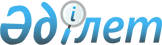 Орал қалалық мәслихатының 2018 жылғы 24 желтоқсандағы №27-3 "2019-2021 жылдарға арналған қалалық бюджет туралы" шешіміне өзгерістер енгізу туралы
					
			Күшін жойған
			
			
		
					Батыс Қазақстан облысы Орал қалалық мәслихатының 2019 жылғы 4 желтоқсандағы № 38-2 шешімі. Батыс Қазақстан облысының Әділет департаментінде 2019 жылғы 6 желтоқсанда № 5880 болып тіркелді. Күші жойылды - Батыс Қазақстан облысы Орал қалалық мәслихатының 2020 жылғы 31 қаңтардағы № 40-10 шешімімен
      Ескерту. Күші жойылды - Батыс Қазақстан облысы Орал қалалық мәслихатының 31.01.2020 № 40-10 шешімімен (алғашқы ресми жарияланған күнінен бастап қолданысқа енгізіледі).
      Қазақстан Республикасының 2008 жылғы 4 желтоқсандағы Бюджет кодексіне, Қазақстан Республикасының 2001 жылғы 23 қаңтардағы "Қазақстан Республикасындағы жергілікті мемлекеттік басқару және өзін-өзі басқару туралы" Заңына сәйкес Орал қалалық мәслихаты ШЕШІМ ҚАБЫЛДАДЫ:
      1. Орал қалалық мәслихатының 2018 жылғы 24 желтоқсандағы №27-3 "2019-2021 жылдарға арналған қалалық бюджет туралы" шешіміне (Нормативтік құқықтық актілерді мемлекеттік тіркеу тізілімінде №5475 тіркелген, 2019 жылғы 9 қаңтарда Қазақстан Республикасы нормативтік құқықтық актілерінің эталондық бақылау банкінде жарияланған) мынадай өзгерістер енгізілсін:
      1-тармақ мынадай редакцияда жазылсын:
      "1. 2019-2021 жылдарға арналған қалалық бюджет тиісінше 1, 2 және 3 қосымшаларға сәйкес, оның ішінде 2019 жылға арналған бюджет мынадай көлемде бекітілсін:
      1) кірістер – 40 527 105 мың теңге:
      салықтық түсімдер – 22 534 539 мың теңге;
      салықтық емес түсімдер – 259 042 мың теңге;
      негізгі капиталды сатудан түсетін түсімдер – 1 206 072 мың теңге;
      трансферттер түсімі – 16 527 452 мың теңге;
      2) шығындар – 40 158 557 мың теңге;
      3) таза бюджеттік кредиттеу – 8 367 407 мың теңге:
      бюджеттік кредиттер – 8 622 356 мың теңге;
      бюджеттік кредиттерді өтеу – 254 949 мың теңге;
      4) қаржы активтерімен операциялар бойынша сальдо – - 597 395 мың теңге:
      қаржы активтерін сатып алу – 179 605 мың теңге;
      мемлекеттің қаржы активтерін сатудан түсетін түсімдер – 777 000 мың теңге;
      5) бюджет тапшылығы (профициті) – -7 401 464 мың теңге;
      6) бюджет тапшылығын қаржыландыру (профицитін пайдалану) – 7 401 464 мың теңге:
      қарыздар түсімі – 8 622 356 мың теңге;
      қарыздарды өтеу – 3 447 818 мың теңге;
      бюджет қаражатының пайдаланылатын қалдықтары – 2 226 926 мың теңге.";
      6-тармақ мынадай редакцияда жазылсын:
      "6. 2019 жылға арналған қалалық бюджетте жоғары тұрған бюджеттерден бөлінетін нысаналы трансферттердің және кредиттердің қарастырылғаны ескерілсін:
      республикалық бюджеттен жалпы сомасы 10 948 614 мың теңге:
      орта білім беру ұйымдарын жан басына шаққандағы қыржыландыруды сынақтан өткізуге – 27 709 мың теңге;
      мемлекеттік атаулы әлеуметтік көмек төлеміне – 1 858 936 мың теңге;
      халықты жұмыспен қамту орталықтарына әлеуметтік жұмыс жөніндегі консультанттар мен ассистенттерді енгізуге – 10 832 мың теңге;
      арнаулы әлеуметтік қызметтер көрсету стандарттарын енгізуге – 3 670 мың теңге;
      үйде және жартылай стационар жағдайында қарттар мен мүгедектерге арнаулы әлеуметтік қызметтерді көрсету – 26 641 мың теңге;
      тұрмыстық зорлық-зомбылық құрбандарына арнаулы әлеуметтік қызметтерді көрсету – 3 688 мың теңге;
      мүгедектерді жұмысқа орналастыру үшін арнайы жұмыс орындарын құруға жұмыс берушінің шығындарын субсидиялауға – 2 237 мың теңге;
      мүгедектерді міндетті гигиеналық құралдармен қамтамасыз ету нормаларын ұлғайту – 95 434 мың теңге;
      ымдау тілі маманының қызмет көрсетуге – 23 922 мың теңге;
      техникалық көмекшi құралдар тiзбесiн кеңейтуге – 62 504 мың теңге;
      Spina bifida диагнозды мүгедек балаларды бір реттік пайдалануға арналған катетерлармен қамтамасыз етуге – 920 мың теңге;
      жалақыны ішінара субсидиялауға – 10 128 мың теңге;
      жастар практикасына – 54 537 мың теңге;
      NEET санатындағы жастарға және табысы аз көпбалалы отбасыларға, табысы аз еңбекке қабілетті мүгедектерге жаңа бизнес-идеяларды жүзеге асыру үшін мемлекеттік гранттарға – 26 511 мың теңге;
      мүгедектерге қызмет көрсетуге бағдарланған ұйымдар орналасқан жерлерде жол белгілері мен сілтегіштерін орнатуға – 779 мың теңге;
      коммуналдық тұрғын үй қорының тұрғын үйлерін жобалауға және (немесе) салуға, реконструкциялауға – 1 884 745 мың теңге;
      инженерлік-коммуникациялық инфрақұрылымды жобалауға, дамытуға және (немесе) жайластыруға – 1 625 378 мың теңге;
      сумен жабдықтау және су бұру жүйелерін дамытуға – 593 222 мың теңге;
      заңнаманың өзгеруіне байланысты жоғары тұрған бюджеттен төмен тұрған бюджеттерге өтемақыға – 358 987 мың теңге;
      бастауыш, негізгі және жалпы орта білім беру ұйымдарының мұғалімдері мен педагог-психологтарының еңбегіне ақы төлеуді ұлғайтуға – 1 524 631 мың теңге;
      аз қамтылған көп балалы отбасыларға коммуналдық тұрғын үй қорының тұрғын үйін сатып алуға – 553 871 мың теңге;
      азаматтық қызметшілердің жекелеген санаттарының, мемлекеттік бюджет қаражаты есебінен ұсталатын ұйымдар қызметкерлерінің, қазыналық кәсіпорындар қызметкерлерінің жалақысын көтеруге – 2 146 022 мың теңге;
      мемлекеттік әкімшілік қызметшілердің жекелеген санаттарының жалақысын көтеруге – 53 310 мың теңге;
      облыстық бюджеттен жалпы сомасы 5 097 872 мың теңге:
      жұмысшы кадрларды еңбек нарығында сұранысқа ие кәсіптер және дағдылар бойынша қысқа мерзімді кәсіптік оқытуға – 15 677 мың теңге;
      жастар практикасына – 24 935 мың теңге;
      мемлекеттік органның күрделі шығыстарына – 606 252 мың теңге;
      автомобиль жолдарды және елді-мекендердің көшелерін күрделі және орташа жөндеуге – 728 121 мың теңге;
      коммуналдық шаруашылығын дамытуға – 68 981 мың теңге;
      жаңартылған білім беру мазмұнына 1, 4, 9, 10 сыныптардың және мектеп алды даярлық тобының көшуіне байланысты облыс мекептеріне кітаптар және оқу-әдістемелік қешендерді сатып алуға – 1 019 544 мың теңге;
      жұмысқа орналастыру бойынша жеке агенттіктерге – 76 мың теңге;
      елді мекендерді абаттандыру және көгалдандыруға – 200 015 мың теңге;
      көлік инфрақұрылымын дамытуға – 350 000 мың теңге;
      инженерлік-коммуникациялық инфрақұрылымды жобалауға, дамытуға және (немесе) жайластыруға – 503 373 мың теңге;
      коммуналдық тұрғын үй қорының тұрғын үйін жобалауға және (немесе) салуға, реконструкциялауға – 274 422 мың теңге;
      "Виртуалды лаборатория" порталына жазылуға және мұғалімдерге тренингке қатысуға – 14 500 мың теңге;
      NEET санатындағы жастарға және табысы аз көпбалалы отбасыларға, табысы аз еңбекке қабілетті мүгедектерге жаңа бизнес-идеяларды жүзеге асыру үшін мемлекеттік гранттарға – 49 490 мың теңге;
      аз қамтылған көп балалы отбасыларға коммуналдық тұрғын үй қорының тұрғын үйін сатып алуға – 300 000 мың теңге;
      мектепке дейінгі білім беру ұйымдарында мемлекеттік білім беру тапсырысын іске асыруға – 825 080 мың теңге;
      мемлекеттік атаулы әлеуметтік көмек төлеміне – 117 406 мың теңге;
      Қазақстан Республикасының Ұлттық қорынан жалпы сомасы 480 966 мың теңге:
      жастарға және табысы аз көпбалалы отбасыларға, еңбекке қабілетті мүгедектерге жаңа бизнес-идеяларды жүзеге асыру үшін мемлекеттік гранттарға – 73 225 мың теңге;
      қысқа мерзімді кәсіптік оқумен қосымша қамтамасыз етуге – 149 668 мың теңге;
      мемлекеттік атаулы әлеуметтік көмек төлеміне – 258 073 мың теңге;
      бюджеттік кредиттер жалпы сомасы 8 622 356 мың теңге:
      жылу, сумен жабдықтауға және су бұру жүйелерін реконструкциялауға және құрылысқа – 1 330 648 мың теңге;
      коммуналдық тұрғын үй қорының тұрғын үйін жобалауға және (немесе) салуға, реконструкциялауға – 7 291 708 мың теңге.";
      8-тармақ мынадай редакцияда жазылсын:
      "8. 2019 жылға арналған қалалық бюджетте кенттік бюджеттерге республикалық және облыстық бюджеттер қаражат есебінен бөлінетін ағымдағы нысаналы трансферттердің жалпы сомасы 69 386 мың теңге көлемінде қарастырылғаны ескерілсін. Аталған сомаларды кенттік бюджеттерге бөлу Орал қаласы әкімдігінің қаулысы негізінде жүзеге асырылады.";
      11-тармақ мынадай редакцияда жазылсын:
      "11. 2019 жылға арналған жергілікті атқарушы органдарының резерві – 565 313 мың теңге сомасында бекітілсін.";
      көрсетілген шешімнің 1-қосымшасы осы шешімнің қосымшасына сәйкес жаңа редакцияда жазылсын.
      2. Орал қалалық мәслихаты аппаратының басшысы (С.Давлетов) осы шешімнің әділет органдарында мемлекеттік тіркелуін, Қазақстан Республикасы нормативтік құқықтық актілерінің эталондық бақылау банкінде және бұқаралық ақпарат құралдарында оның ресми жариялануын қамтамасыз етсін.
      3. Осы шешім 2019 жылғы 1 қаңтардан бастап қолданысқа енгізіледі. 2019 жылға арналған қалалық бюджет
      мың теңге
					© 2012. Қазақстан Республикасы Әділет министрлігінің «Қазақстан Республикасының Заңнама және құқықтық ақпарат институты» ШЖҚ РМК
				Орал қалалық мәслихатының 
2019 жылғы 4 желтоқсандағы 
№ 38-2 шешіміне 
қосымшаОрал қалалық мәслихатының 
2018 жылғы 24 желтоқсандағы 
№ 27-3 шешіміне 
1-қосымша
Санаты
Санаты
Санаты
Санаты
Санаты
Санаты
Сомасы
Сыныбы
Сыныбы
Сыныбы
Сыныбы
Сыныбы
Сомасы
Iшкi сыныбы
Iшкi сыныбы
Iшкi сыныбы
Iшкi сыныбы
Сомасы
Ерекшелігі
Ерекшелігі
Ерекшелігі
Сомасы
Атауы
Сомасы
1) Кірістер
 40 527 105
1
Салықтық түсімдер
22 534 539
01
Табыс салығы
10 004 044
2
Жеке табыс салығы
10 004 044
03
Әлеуметтік салық
7 850 004
1
Әлеуметтік салық
7 850 004
04
Меншікке салынатын салықтар
2 934 036
1
Мүлікке салынатын салықтар
1 846 914
3
Жер салығы
122 400
4
Көлік құралдарына салынатын салық
964 512
5
Бірыңғай жер салығы
210
05
Тауарларға, жұмыстарға және қызметтерге салынатын iшкi салықтар
1 328 755
2
Акциздер
777 000
3
Табиғи және басқа да ресурстарды пайдаланғаны үшін түсетін түсімдер
70 000
4
Кәсiпкерлiк және кәсіби қызметті жүргiзгенi үшін алынатын алымдар
420 819
5
Ойын бизнесіне салық
60 936
08
Заңдық мәнді іс-әрекеттерді жасағаны және (немесе) оған уәкілеттігі бар мемлекеттік органдар немесе лауазымды адамдар құжаттар бергені үшін алынатын міндетті төлемдер
417 700
1
Мемлекеттік баж
417 700
2
Салықтық емес түсімдер
259 042
01
Мемлекеттік меншіктен түсетін кірістер
157 972
1
Мемлекеттік кәсіпорындардың таза кірісі бөлігінің түсімдері
20
5
Мемлекет меншігіндегі мүлікті жалға беруден түсетін кірістер
155 809
7
Мемлекеттік бюджеттен берілген кредиттер бойынша сыйақылар
806
9
Мемлекет меншігінен түсетін басқа да кірістер
1 337
03
Мемлекеттік бюджеттен қаржыландырылатын мемлекеттік мекемелер ұйымдастыратын мемлекеттік сатып алуды өткізуден түсетін ақша түсімдері
70
1
Мемлекеттік бюджеттен қаржыландырылатын мемлекеттік мекемелер ұйымдастыратын мемлекеттік сатып алуды өткізуден түсетін ақша түсімдері
70
06
Басқа да салықтық емес түсімдер
101 000
1
Басқа да салықтық емес түсімдер
101 000
3
Негізгі капиталды сатудан түсетін түсімдер
1 206 072
01
Мемлекеттік мекемелерге бекітілген мемлекеттік мүлікті сату
606 072
1
Мемлекеттік мекемелерге бекітілген мемлекеттік мүлікті сату
606 072
03
Жерді және материалдық емес активтерді сату
600 000
1
Жерді сату
466 825
2
Материалдық емес активтерді сату 
133 175
4
Трансферттердің түсімдері
16 527 452
02
Мемлекеттік басқарудың жоғары тұрған органдарынан түсетін трансферттер
16 527 452
2
Облыстық бюджеттен түсетін трансферттер
16 527 452
Функционалдық топ
Функционалдық топ
Функционалдық топ
Функционалдық топ
Функционалдық топ
Функционалдық топ
Сомасы
Функционалдық кіші топ
Функционалдық кіші топ
Функционалдық кіші топ
Функционалдық кіші топ
Функционалдық кіші топ
Сомасы
Бюджеттік бағдарламалардың әкімшісі
Бюджеттік бағдарламалардың әкімшісі
Бюджеттік бағдарламалардың әкімшісі
Бюджеттік бағдарламалардың әкімшісі
Сомасы
Бюджеттік бағдарлама
Бюджеттік бағдарлама
Бюджеттік бағдарлама
Сомасы
Кіші бағдарлама
Кіші бағдарлама
Сомасы
Атауы
Сомасы
2) Шығындар
 40 158 557
01
Жалпы сипаттағы мемлекеттік қызметтер
370 415
1
Мемлекеттік басқарудың жалпы функцияларын орындайтын өкiлдi, атқарушы және басқа органдар
225 601
112
Аудан (облыстық маңызы бар қала) мәслихатының аппараты
20 796
001
Аудан (облыстық маңызы бар қала) мәслихатының қызметін қамтамасыз ету жөніндегі қызметтер
20 796
122
Аудан (облыстық маңызы бар қала) әкімінің аппараты
204 805
001
Аудан (облыстық маңызы бар қала) әкімінің қызметін қамтамасыз ету жөніндегі қызметтер
194 245
003
Мемлекеттік органның күрделі шығыстары
10 560
2
Қаржылық қызмет
103 987
452
Ауданның (облыстық маңызы бар қаланың) қаржы бөлімі
92 012
001
Ауданның (облыстық маңызы бар қаланың) бюджетін орындау және коммуналдық меншігін басқару саласындағы мемлекеттік саясатты іске асыру жөніндегі қызметтер
45 183
003
Салық салу мақсатында мүлікті бағалауды жүргізу
12 109
010
Жекешелендіру, коммуналдық меншікті басқару, жекешелендіруден кейінгі қызмет және осыған байланысты дауларды реттеу
31 927
113
Жергілікті бюджеттерден берілетін ағымдағы нысаналы трансферттер
2 793
805
Ауданның (облыстық маңызы бар қаланың) мемлекеттік сатып алу бөлімі
11 975
001
Жергілікті деңгейде мемлекеттік сатып алу саласындағы мемлекеттік саясатты іске асыру жөніндегі қызметтер
11 975
5
Жоспарлау және статистикалық қызмет
40 827
453
Ауданның (облыстық маңызы бар қаланың) экономика және бюджеттік жоспарлау бөлімі
40 827
001
Экономикалық саясатты, мемлекеттік жоспарлау жүйесін қалыптастыру және дамыту саласындағы мемлекеттік саясатты іске асыру жөніндегі қызметтер
39 336
061
Бюджеттік инвестициялар және мемлекеттік-жекешелік әріптестік, оның ішінде концессия мәселелері жөніндегі құжаттаманы сараптау және бағалау
1 491
02
Қорғаныс
50 367
1
Әскери мұқтаждар
44 196
122
Аудан (облыстық маңызы бар қала) әкімінің аппараты
44 196
005
Жалпыға бірдей әскери міндетті атқару шеңберіндегі іс-шаралар
44 196
2
Төтенше жағдайлар жөнiндегi жұмыстарды ұйымдастыру
6 171
122
Аудан (облыстық маңызы бар қала) әкімінің аппараты
6 171
006
Аудан (облыстық маңызы бар қала) ауқымындағы төтенше жағдайлардың алдын алу және оларды жою
6 171
007
Аудандық (қалалық) ауқымдағы дала өрттерінің, сондай-ақ мемлекеттік өртке қарсы қызмет органдары құрылмаған елдi мекендерде өрттердің алдын алу және оларды сөндіру жөніндегі іс-шаралар
0
03
Қоғамдық тәртіп, қауіпсіздік, құқықтық, сот, қылмыстық-атқару қызметі
307 993
9
Қоғамдық тәртіп және қауіпсіздік саласындағы өзге де қызметтер
307 993
485
Ауданның (облыстық маңызы бар қаланың) жолаушылар көлігі және автомобиль жолдары бөлімі
271 966
021
Елді мекендерде жол қозғалысы қауiпсiздiгін қамтамасыз ету
271 966
499
Ауданның (облыстық маңызы бар қаланың) азаматтық хал актілерін тіркеу бөлімі
36 027
001
Жергілікті деңгейде азаматтық хал актілерін тіркеу саласындағы мемлекеттік саясатты іске асыру жөніндегі қызметтер
36 027
04
Бiлiм беру
20 160 543
1
Мектепке дейiнгi тәрбие және оқыту
4 813 301
464
Ауданның (облыстық маңызы бар қаланың) білім бөлімі
4 813 301
009
Мектепке дейінгі тәрбие мен оқыту ұйымдарының қызметін қамтамасыз ету
2 885 816
040
Мектепке дейінгі білім беру ұйымдарында мемлекеттік білім беру тапсырысын іске асыруға
1 927 485
2
Бастауыш, негізгі орта және жалпы орта бiлiм беру
13 880 398
464
Ауданның (облыстық маңызы бар қаланың) білім бөлімі
13 743 128
003
Жалпы білім беру
12 874 030
006
Балаларға қосымша білім беру 
869 098
465
Ауданның (облыстық маңызы бар қаланың) дене шынықтыру және спорт бөлімі
137 270
017
Балалар мен жасөспірімдерге спорт бойынша қосымша білім беру
137 270
9
Бiлiм беру саласындағы өзге де қызметтер
1 466 844
464
Ауданның (облыстық маңызы бар қаланың) білім бөлімі
1 466 844
001
Жергілікті деңгейде білім беру саласындағы мемлекеттік саясатты іске асыру жөніндегі қызметтер
85 412
005
Ауданның (облыстық маңызы бар қаланың) мемлекеттiк бiлiм беру мекемелер үшін оқулықтар мен оқу-әдістемелік кешендерді сатып алу және жеткізу
1 182 917
007
Аудандық (қалалалық) ауқымдағы мектеп олимпиадаларын және мектептен тыс іс-шараларды өткізу
2 441
015
Жетім баланы (жетім балаларды) және ата-аналарының қамқорынсыз қалған баланы (балаларды) күтіп-ұстауға қамқоршыларға (қорғаншыларға) ай сайынға ақшалай қаражат төлемі
84 013
022
Жетім баланы (жетім балаларды) және ата-анасының қамқорлығынсыз қалған баланы (балаларды) асырап алғаны үшін Қазақстан азаматтарына біржолғы ақша қаражатын төлеуге арналған төлемдер
571
023
Әдістемелік жұмыс
38 381
067
Ведомстволық бағыныстағы мемлекеттік мекемелер мен ұйымдардың күрделі шығыстары
54 443
068
Халықтың компьютерлік сауаттылығын арттыруды қамтамасыз ету
18 666
06
Әлеуметтік көмек және әлеуметтік қамсыздандыру
4 551 261
1
Әлеуметтік қамсыздандыру
2 338 175
451
Ауданның (облыстық маңызы бар қаланың) жұмыспен қамту және әлеуметтік бағдарламалар бөлімі
2 277 647
005
Мемлекеттік атаулы әлеуметтік көмек
2 277 647
464
Ауданның (облыстық маңызы бар қаланың) білім бөлімі
60 528
030
Патронат тәрбиешілерге берілген баланы (балаларды) асырап бағу
60 528
2
Әлеуметтік көмек
1 955 662
451
Ауданның (облыстық маңызы бар қаланың) жұмыспен қамту және әлеуметтік бағдарламалар бөлімі
1 955 662
002
Жұмыспен қамту бағдарламасы
558 383
006
Тұрғын үйге көмек көрсету
40 000
007
Жергілікті өкілетті органдардың шешімі бойынша мұқтаж азаматтардың жекелеген топтарына әлеуметтік көмек
391 696
010
Үйден тәрбиеленіп оқытылатын мүгедек балаларды материалдық қамтамасыз ету
23 773
013
Белгіленген тұрғылықты жері жоқ тұлғаларды әлеуметтік бейімдеу
115 411
015
Зейнеткерлер мен мүгедектерге әлеуметтік қызмет көрсету аумақтық орталығы
209 999
017
Оңалтудың жеке бағдарламасына сәйкес мұқтаж мүгедектерді мiндеттi гигиеналық құралдармен қамтамасыз ету, қозғалуға қиындығы бар бірінші топтағы мүгедектерге жеке көмекшінің және есту бойынша мүгедектерге қолмен көрсететін тіл маманының қызметтерін ұсыну
516 376
023
Жұмыспен қамту орталықтарының қызметін қамтамасыз ету
100 024
9
Әлеуметтік көмек және әлеуметтік қамтамасыз ету салаларындағы өзге де қызметтер
257 424
451
Ауданның (облыстық маңызы бар қаланың) жұмыспен қамту және әлеуметтік бағдарламалар бөлімі
256 645
001
Жергілікті деңгейде халық үшін әлеуметтік бағдарламаларды жұмыспен қамтуды қамтамасыз етуді іске асыру саласындағы мемлекеттік саясатты іске асыру жөніндегі қызметтер
96 463
011
Жәрдемақыларды және басқа да әлеуметтік төлемдерді есептеу, төлеу мен жеткізу бойынша қызметтерге ақы төлеу
14 033
050
Қазақстан Республикасында мүгедектердің құқықтарын қамтамасыз етуге және өмір сүру сапасын жақсарту
90 257
054
Үкіметтік емес ұйымдарда мемлекеттік әлеуметтік тапсырысты орналастыру
55 892
485
Ауданның (облыстық маңызы бар қаланың) жолаушылар көлігі және автомобиль жолдары бөлімі
779
050
Қазақстан Республикасында мүгедектердің құқықтарын қамтамасыз етуге және өмір сүру сапасын жақсарту
779
07
Тұрғын үй-коммуналдық шаруашылық
9 670 669
1
Тұрғын үй шаруашылығы
6 132 526
467
Ауданның (облыстық маңызы бар қаланың) құрылыс бөлімі
4 355 162
003
Коммуналдық тұрғын үй қорының тұрғын үйін жобалау және (немесе) салу, реконструкциялау
2 164 240
004
Инженерлік-коммуникациялық инфрақұрылымды жобалау, дамыту және (немесе) жайластыру
2 190 922
487
Ауданның (облыстық маңызы бар қаланың) тұрғын үй-коммуналдық шаруашылық және тұрғын үй инспекциясы бөлімі
1 777 364
001
Тұрғын үй-коммуналдық шаруашылық және тұрғын үй қоры саласында жергілікті деңгейде мемлекеттік саясатты іске асыру бойынша қызметтер
111 331
003
Мемлекеттік органның күрделі шығыстары
671 711
004
Мемлекеттік қажеттiлiктер үшін жер учаскелерін алып қою, оның iшiнде сатып алу жолымен алып қою және осыған байланысты жылжымайтын мүлiктi иеліктен айыру
4 822
005
Мемлекеттік тұрғын үй қорын сақтауды ұйымдастыру
56 917
006
Азаматтардың жекелеген санаттарын тұрғын үймен қамтамасыз ету
12 779
010
Кондоминиум объектілеріне техникалық паспорттар дайындау
9 996
098
Коммуналдық тұрғын үй қорының тұрғын үйлерін сатып алу
853 871
113
Жергілікті бюджеттерден берілетін ағымдағы нысаналы трансферттер
55 937
2
Коммуналдық шаруашылық
699 831
467
Ауданның (облыстық маңызы бар қаланың) құрылыс бөлімі
381 288
005
Коммуналдық шаруашылығын дамыту
19 386
006
Сумен жабдықтау және су бұру жүйесін дамыту
341 345
007
Қаланы және елді мекендерді абаттандыруды дамыту
20 557
487
Ауданның (облыстық маңызы бар қаланың) тұрғын үй-коммуналдық шаруашылық және тұрғын үй инспекциясы бөлімі
318 543
028
Коммуналдық шаруашылықты дамыту
62 652
029
Сумен жабдықтау және су бұру жүйелерін дамыту
255 891
3
Елді-мекендерді абаттандыру
2 838 312
487
Ауданның (облыстық маңызы бар қаланың) тұрғын үй-коммуналдық шаруашылық және тұрғын үй инспекциясы бөлімі
2 838 312
017
Елді мекендердің санитариясын қамтамасыз ету
2 038 508
025
Елді мекендердегі көшелерді жарықтандыру
305 534
030
Елді мекендерді абаттандыру және көгалдандыру
493 143
031
Жерлеу орындарын ұстау және туыстары жоқ адамдарды жерлеу
1 127
08
Мәдениет, спорт, туризм және ақпараттық кеңістік
1 195 303
1
Мәдениет саласындағы қызмет
588 210
455
Ауданның (облыстық маңызы бар қаланың) мәдениет және тілдерді дамыту бөлімі
588 210
003
Мәдени-демалыс жұмысын қолдау
588 210
2
Спорт
264 688
465
Ауданның (облыстық маңызы бар қаланың) дене шынықтыру және спорт бөлімі
264 688
001
Жергілікті деңгейде дене шынықтыру және спорт саласындағы мемлекеттік саясатты іске асыру жөніндегі қызметтер
11 001
005
Ұлттық және бұқаралық спорт түрлерін дамыту
177 173
006
Аудандық (облыстық маңызы бар қалалық) деңгейде спорттық жарыстар өткізу
46 215
007
Әртүрлі спорт түрлерi бойынша аудан (облыстық маңызы бар қала) құрама командаларының мүшелерін дайындау және олардың облыстық спорт жарыстарына қатысуы
19 899
032
Ведомстволық бағыныстағы мемлекеттік мекемелер мен ұйымдардың күрделі шығыстары
10 400
467
Ауданның (облыстық маңызы бар қаланың) құрылыс бөлімі
0
008
Спорт объектілерін дамыту
0
3
Ақпараттық кеңiстiк
225 947
455
Ауданның (облыстық маңызы бар қаланың) мәдениет және тілдерді дамыту бөлімі
169 064
006
Аудандық (қалалық) кітапханалардың жұмыс iстеуi
165 829
007
Мемлекеттік тiлдi және Қазақстан халқының басқа да тілдерін дамыту
3 235
456
Ауданның (облыстық маңызы бар қаланың) ішкі саясат бөлімі
56 883
002
Мемлекеттік ақпараттық саясат жүргізу жөніндегі қызметтер
56 883
9
Мәдениет, спорт, туризм және ақпараттық кеңiстiктi ұйымдастыру жөнiндегi өзге де қызметтер
116 458
455
Ауданның (облыстық маңызы бар қаланың) мәдениет және тілдерді дамыту бөлімі
24 726
001
Жергілікті деңгейде тілдерді және мәдениетті дамыту саласындағы мемлекеттік саясатты іске асыру жөніндегі қызметтер
16 886
032
Ведомстволық бағыныстағы мемлекеттік мекемелер мен ұйымдардың күрделі шығыстары
7 840
456
Ауданның (облыстық маңызы бар қаланың) ішкі саясат бөлімі
91 732
001
Жергілікті деңгейде ақпарат, мемлекеттілікті нығайту және азаматтардың әлеуметтік сенімділігін қалыптастыру саласында мемлекеттік саясатты іске асыру жөніндегі қызметтер
38 711
003
Жастар саясаты саласында іс-шараларды іске асыру
53 021
10
Ауыл, су, орман, балық шаруашылығы, ерекше қорғалатын табиғи аумақтар, қоршаған ортаны және жануарлар дүниесін қорғау, жер қатынастары
125 996
1
Ауыл шаруашылығы
90 151
462
Ауданның (облыстық маңызы бар қаланың) ауыл шаруашылығы бөлімі
16 076
001
Жергілікті деңгейде ауыл шаруашылығы саласындағы мемлекеттік саясатты іске асыру жөніндегі қызметтер
16 076
006
Мемлекеттік органның күрделі шығыстары
0
473
Ауданның (облыстық маңызы бар қаланың) ветеринария бөлімі
74 075
001
Жергілікті деңгейде ветеринария саласындағы мемлекеттік саясатты іске асыру жөніндегі қызметтер
27 864
007
Қаңғыбас иттер мен мысықтарды аулауды және жоюды ұйымдастыру
32 086
010
Ауыл шаруашылығы жануарларын сәйкестендіру жөніндегі іс-шараларды өткізу
15
011
Эпизоотияға қарсы іс-шаралар жүргізу
11 401
047
Жануарлардың саулығы мен адамның денсаулығына қауіп төндіретін, алып қоймай залалсыздандырылған (зарарсыздандырылған) және қайта өңделген жануарлардың, жануарлардан алынатын өнімдер мен шикізаттың құнын иелеріне өтеу
2 709
6
Жер қатынастары
35 845
463
Ауданның (облыстық маңызы бар қаланың) жер қатынастары бөлімі
35 845
001
Аудан (облыстық маңызы бар қала) аумағында жер қатынастарын реттеу саласындағы мемлекеттік саясатты іске асыру жөніндегі қызметтер
26 885
006
Аудандардың, облыстық маңызы бар, аудандық маңызы бар қалалардың, кенттердің, ауылдардың, ауылдық округтердің шекарасын белгілеу кезінде жүргiзiлетiн жерге орналастыру
8 960
11
Өнеркәсіп, сәулет, қала құрылысы және құрылыс қызметі
82 599
2
Сәулет, қала құрылысы және құрылыс қызметі
82 599
467
Ауданның (облыстық маңызы бар қаланың) құрылыс бөлімі
34 007
001
Жергілікті деңгейде құрылыс саласындағы мемлекеттік саясатты іске асыру жөніндегі қызметтер
34 007
468
Ауданның (облыстық маңызы бар қаланың) сәулет және қала құрылысы бөлімі
48 592
001
Жергілікті деңгейде сәулет және қала құрылысы саласындағы мемлекеттік саясатты іске асыру жөніндегі қызметтер
42 062
003
Аудан аумағында қала құрылысын дамыту схемаларын және елді мекендердің бас жоспарларын әзірлеу
0
004
Мемлекеттік органның күрделі шығыстары
6 530
12
Көлік және коммуникация
1 850 001
1
Автомобиль көлiгi
1 498 740
485
Ауданның (облыстық маңызы бар қаланың) жолаушылар көлігі және автомобиль жолдары бөлімі
1 498 740
022
Көлік инфрақұрылымын дамыту
404 783
023
Автомобиль жолдарының жұмыс істеуін қамтамасыз ету
285 110
045
Аудандық маңызы бар автомобиль жолдарын және елді-мекендердің көшелерін күрделі және орташа жөндеу
808 847
9
Көлік және коммуникациялар саласындағы басқа да қызметтер
351 261
485
Ауданның (облыстық маңызы бар қаланың) жолаушылар көлігі және автомобиль жолдары бөлімі
351 261
001
Жергілікті деңгейде жолаушылар көлігі және автомобиль жолдары саласындағы мемлекеттік саясатты іске асыру жөніндегі қызметтер
55 761
024
Кентiшiлiк (қалаiшiлiк), қала маңындағы ауданiшiлiк қоғамдық жолаушылар тасымалдарын ұйымдастыру
5 400
037
Әлеуметтік маңызы бар қалалық (ауылдық), қала маңындағы және ауданішілік қатынастар бойынша жолаушылар тасымалдарын субсидиялау
240 000
113
Жергілікті бюджеттерден берілетін ағымдағы нысаналы трансферттер
50 100
13
Басқалар
611 693
3
Кәсiпкерлiк қызметті қолдау және бәсекелестікті қорғау
21 977
469
Ауданның (облыстық маңызы бар қаланың) кәсіпкерлік бөлімі
21 977
001
Жергілікті деңгейде кәсіпкерлікті дамыту саласындағы мемлекеттік саясатты іске асыру жөніндегі қызметтер
17 202
003
Кәсіпкерлік қызметті қолдау
4 775
9
Басқалар
589 716
452
Ауданның (облыстық маңызы бар қаланың) қаржы бөлімі
577 388
012
Ауданның (облыстық маңызы бар қаланың) жергілікті атқарушы органының резерві
565 313
026
Аудандық маңызы бар қала, ауыл, кент, ауылдық округ бюджеттеріне ең төменгі жалақы мөлшерінің өзгеруіне байланысты азаматтық қызметшілердің жекелеген санаттарының, мемлекеттік бюджет қаражаты есебінен ұсталатын ұйымдар қызметкерлерінің, қазыналық кәсіпорындар қызметкерлерінің жалақысын көтеруге берілетін ағымдағы нысаналы трансферттер
5 364
066
Аудандық маңызы бар қала, ауыл, кент, ауылдық округ бюджеттеріне мемлекеттік әкімшілік қызметшілердің жекелеген санаттарының жалақысын көтеруге берілетін ағымдағы нысаналы трансферттер
6 711
453
Ауданның (облыстық маңызы бар қаланың) экономика және бюджеттік жоспарлау бөлімі
12 328
003
Жергілікті бюджеттік инвестициялық жобалардың техникалық-экономикалық негіздемелерін және мемлекеттік-жекешелік әріптестік жобалардың, оның ішінде концессиялық жобалардың конкурстық құжаттамаларын әзірлеу немесе түзету, сондай-ақ қажетті сараптамаларын жүргізу, мемлекеттік-жекешелік әріптестік жобаларды, оның ішінде концессиялық жобаларды консультациялық сүйемелдеу
12 328
487
Ауданның (облыстық маңызы бар қаланың) тұрғын үй-коммуналдық шаруашылық және тұрғын үй инспекциясы бөлімі
0
043
Өңірлерді дамытудың 2020 жылға дейінгі бағдарламасы шеңберінде инженерлік инфрақұрылымды дамыту
0
14
Борышқа қызмет көрсету
29 201
1
Борышқа қызмет көрсету
29 201
452
Ауданның (облыстық маңызы бар қаланың) қаржы бөлімі
29 201
013
Жергілікті атқарушы органдардың облыстық бюджеттен қарыздар бойынша сыйақылар мен өзге де төлемдерді төлеу бойынша борышына қызмет көрсету
29 201
15
Трансферттер
1 152 516
1
Трансферттер
1 152 516
452
Ауданның (облыстық маңызы бар қаланың) қаржы бөлімі
1 152 516
006
Пайдаланылмаған (толық пайдаланылмаған) нысаналы трансферттерді қайтару
3 321
024
Заңнаманы өзгертуге байланысты жоғары тұрған бюджеттің шығындарын өтеуге төменгі тұрған бюджеттен ағымдағы нысаналы трансферттер
878 216
038
Субвенциялар
270 979
3) Таза бюджеттік кредиттеу
8 367 407
Бюджеттік кредиттер
8 622 356
07
Тұрғын үй-коммуналдық шаруашылық
8 622 356
1
Тұрғын үй шаруашылығы
11 253 764
467
Ауданның (облыстық маңызы бар қаланың) құрылыс бөлімі
7 291 708
003
Коммуналдық тұрғын үй қорының тұрғын үйін жобалау және (немесе) салу, реконструкциялау
7 291 708
487
Ауданның (облыстық маңызы бар қаланың) тұрғын үй-коммуналдық шаруашылық және тұрғын үй инспекциясы бөлімі
1 330 648
053
Жылу, сумен жабдықтау және су бұру жүйелерін реконструкция және құрылыс үшін кредит беру
1 330 648
Санаты
Санаты
Санаты
Санаты
Санаты
Санаты
Сомасы
Сыныбы
Сыныбы
Сыныбы
Сыныбы
Сыныбы
Сомасы
Iшкi сыныбы
Iшкi сыныбы
Iшкi сыныбы
Iшкi сыныбы
Сомасы
Ерекшелігі
Ерекшелігі
Ерекшелігі
Сомасы
Атауы
Сомасы
5
Бюджеттік кредиттерді өтеу
254 949
01
Бюджеттік кредиттерді өтеу
254 949
1
Мемлекеттік бюджеттен берілген бюджеттік кредиттерді өтеу
111 283
2
Бюджеттік кредиттердің сомаларын қайтару 
143 666
4) Қаржы активтерімен операциялар бойынша сальдо
 -597 394
Функционалдық топ
Функционалдық топ
Функционалдық топ
Функционалдық топ
Функционалдық топ
Функционалдық топ
Сомасы
Функционалдық кіші топ
Функционалдық кіші топ
Функционалдық кіші топ
Функционалдық кіші топ
Функционалдық кіші топ
Сомасы
Бюджеттік бағдарламалардың әкімшісі
Бюджеттік бағдарламалардың әкімшісі
Бюджеттік бағдарламалардың әкімшісі
Бюджеттік бағдарламалардың әкімшісі
Сомасы
Бюджеттік бағдарлама
Бюджеттік бағдарлама
Бюджеттік бағдарлама
Сомасы
Кіші бағдарлама
Кіші бағдарлама
Сомасы
Атауы
Сомасы
Қаржы активтерін сатып алу
 179 605
13
Басқалар
179 605
487
Ауданның (облыстық маңызы бар қаланың) тұрғын үй-коммуналдық шаруашылық және тұрғын үй инспекциясы бөлімі
179 605
065
Заңды тұлғалардың жарғылық капиталын қалыптастыру немесе ұлғайту
179 605
Санаты
Санаты
Санаты
Санаты
Санаты
Санаты
Сомасы
Сыныбы
Сыныбы
Сыныбы
Сыныбы
Сыныбы
Сомасы
Iшкi сыныбы
Iшкi сыныбы
Iшкi сыныбы
Iшкi сыныбы
Сомасы
Ерекшелігі
Ерекшелігі
Ерекшелігі
Сомасы
Атауы
6
Мемлекеттің қаржы активтерін сатудан түсетін түсімдер
777 000
01
Мемлекеттің қаржы активтерін сатудан түсетін түсімдер
777 000
1
Қаржы активтерін ел ішінде сатудан түсетін түсімдер
777 000
5) Бюджет тапшылығы (профициті)
 -7 401 464
6) Бюджет тапшылығын қаржыландыру (профицитін пайдалану)
7 401 464
Санаты
Санаты
Санаты
Санаты
Санаты
Санаты
Сомасы
Сыныбы
Сыныбы
Сыныбы
Сыныбы
Сыныбы
Сомасы
Iшкi сыныбы
Iшкi сыныбы
Iшкi сыныбы
Iшкi сыныбы
Сомасы
Ерекшелігі
Ерекшелігі
Ерекшелігі
Сомасы
Атауы
Сомасы
7
Қарыздар түсімі
 8 622 356
01
Мемлекеттік ішкі қарыздар
8 622 356
2
Қарыз алу келісім-шарттары
8 622 356
03
Ауданның (облыстық маңызы бар қала) жергілікті атқарушы органы алатын қарызы 
8 622 356
Функционалдық топ
Функционалдық топ
Функционалдық топ
Функционалдық топ
Функционалдық топ
Функционалдық топ
Сомасы
Функционалдық кіші топ
Функционалдық кіші топ
Функционалдық кіші топ
Функционалдық кіші топ
Функционалдық кіші топ
Сомасы
Бюджеттік бағдарламалардың әкімшісі
Бюджеттік бағдарламалардың әкімшісі
Бюджеттік бағдарламалардың әкімшісі
Бюджеттік бағдарламалардың әкімшісі
Сомасы
Бюджеттік бағдарлама
Бюджеттік бағдарлама
Бюджеттік бағдарлама
Сомасы
Кіші бағдарлама
Кіші бағдарлама
Сомасы
Атауы
Сомасы
16
Қарыздарды өтеу
 3 447 818
01
Қарыздарды өтеу
3 447 818
452
Ауданның (облыстық маңызы бар қаланың) қаржы бөлімі
3 447 818
008
Жергілікті атқарушы органның жоғары тұрған бюджет алдындағы борышын өтеу
3 304 152
021
Жергілікті бюджеттен бөлінген пайдаланылмаған бюджеттік кредиттерді қайтару
143 666
Санаты
Санаты
Санаты
Санаты
Санаты
Санаты
Сомасы
Сыныбы
Сыныбы
Сыныбы
Сыныбы
Сыныбы
Сомасы
Iшкi сыныбы
Iшкi сыныбы
Iшкi сыныбы
Iшкi сыныбы
Сомасы
Ерекшелігі
Ерекшелігі
Ерекшелігі
Сомасы
Атауы
Сомасы
8
Бюджет қаражаттарының пайдаланылатын қалдықтары
 2 226 926
01
Бюджет қаражаты қалдықтары
2 226 926
1
Бюджет қаражатының бос қалдықтары
2 226 926
01
Бюджет қаражатының бос қалдықтары
2 226 926